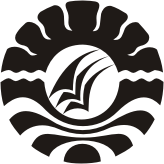 SKRIPSIPENINGKATAN KEMAMPUAN MENGENAL HURUF HIJAIYAH MELALUI PENGGUNAAN MEDIA KARTU HURUF  DI KELOMPOK B1TAMAN KANAK-KANAK AL-MADANIKECAMATAN MONCONGLOE KABUPATEN MAROSDARMAWATI1649045001PENDIDIKAN GURU PENDIDIKAN ANAK USIA DINIFAKULTAS ILMU PENDIDIKANUNIVERSITASNEGERI MAKASSAR2018